Ausgefülltes Formular bitte an einsatzplanung@kreis-bergstrasse.deA L A R M P L A NStand:   .  .    Alarmspitze:Alarmspitze:Alarmspitze:Alarmspitze:Dienststellung / FunktionName, VornameName, VornameName, Vorname     ,           ,           ,      AdresseTelefon, privatHandyHandy     ,                  /            /            /      E-MailTelefon, dienstl.FME (Schleife)Pager (ISSI)      /      Dienststellung / FunktionName, VornameName, VornameName, Vorname     ,           ,           ,      AdresseTelefon, privatHandyHandy     ,                 /            /            /      E-MailTelefon, dienstl.FME (Schleife)Pager (ISSI)      /      Dienststellung / FunktionName, VornameName, VornameName, Vorname     ,           ,           ,      AdresseTelefon, privatHandyHandy     ,                  /            /            /      E-MailTelefon, dienstl.FME (Schleife)Pager (ISSI)      /      Dienststellung / FunktionName, VornameName, VornameName, Vorname     ,           ,           ,      AdresseTelefon, privatHandyHandy     ,                  /            /            /      E-MailTelefon, dienstl.FME (Schleife)Pager (ISSI)      /      Pager (digital)Pager (digital)Pager (digital)Pager (digital)Pager (digital)Pager (digital)Pager (digital)GSSISubadresse&  &  &  &  &  &  BezeichnungFME (analog)FME (analog)FME (analog)FME (analog)FME (analog)FME (analog)FME (analog)SchleifeBezeichnungEinsatzstichwort / Alarmstufen:Einsatzstichwort / Alarmstufen:Einsatzstichwort / Alarmstufen:Einsatzstichwort / Alarmstufen:Einsatzstichwort / Alarmstufen:BereitstellungszeitBereitstellungszeitBereitstellungszeitBereitstellungszeitA.Zug - AlarmZug - AlarmZug - AlarmZug - Alarm60 Min.60 Min.60 Min.60 Min.B.BetreuungsstelleBetreuungsstelleBetreuungsstelleBetreuungsstelle30 – 45 Min30 – 45 Min30 – 45 Min30 – 45 MinC.SEG BetreuungSEG BetreuungSEG BetreuungSEG Betreuunginnerhalb 30 Min.innerhalb 30 Min.innerhalb 30 Min.innerhalb 30 Min.D.Gruppe VersorgungGruppe VersorgungGruppe VersorgungGruppe Versorgunginnerhalb 30 Min.innerhalb 30 Min.innerhalb 30 Min.innerhalb 30 Min.DigitalDigitalAlarmstufe ADigitalDigitalAlarmstufe BDigitalDigitalAlarmstufe CDigitalDigitalAlarmstufe DAnalogAnalogAlarmstufe AAnalogAnalogAlarmstufe BAnalogAnalogAlarmstufe CAnalogAnalogAlarmstufe DEinsatzmittel:Einsatzmittel:Einsatzmittel:Einsatzmittel:Einsatzmittel:BetreuungszugZug-trupp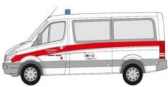 ELW 1 / KdoWStandort:      BetreuungszugSEG Betreuung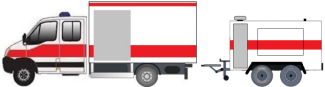 GW-Technik mit SDAH-StromStandort:      BetreuungszugSEG BetreuungMTW-Bt (Bt-Kombi)Standort:      BetreuungszugVersorgungsgruppeMTW-Bt (Bt-Kombi)Standort:      BetreuungszugVersorgungsgruppe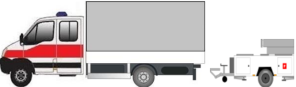 GW-Betreuung mit FKHStandort:      BetreuungsstelleBetreuungsstelleBetreuungsstelleUnterkunftStandort:      VerantwortlicherZugführerVerantwortlicher
KV / KatS